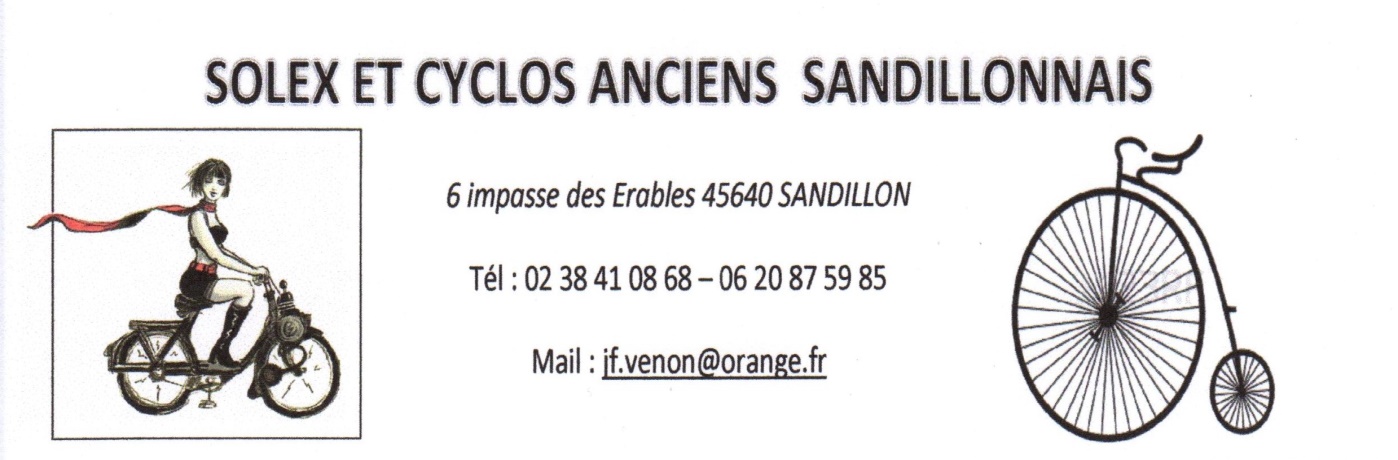 Madame, Monsieur, Le club « SOLEX ET CYCLOS ANCIENS SANDILLONNAIS »,  invite votre club à nous rendre visite lors de notre :      BOURSE    D’ECHANGES	qui se déroulera  le :     10 mars 2024de 7h à 17h parking salle des fetes.Vous trouverez pièces  autos, motos,  cyclos, solex,  vélos anciens, miniatures, documentation etc.…Il y aura également exposition de solex , de vélos anciens et de voitures anciennes Buvette et restauration rapide.              Entrée spectateurs gratuite  Amicalement